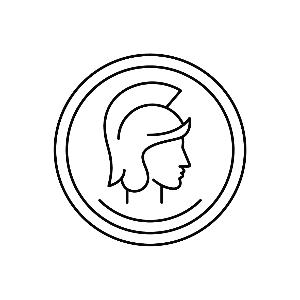 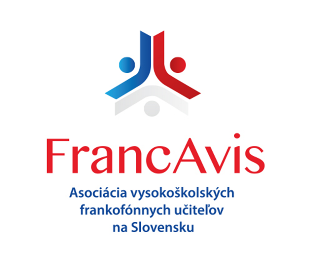 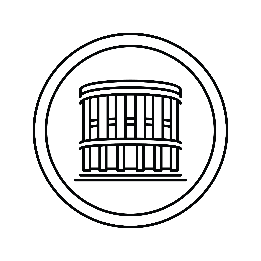 26e École Doctorale Francophone des Pays de Visegrád« La question du transfert culturel : perspective pluridisciplinaire »Bratislava, les 13 et 14 octobre 2023FORMULAIRE  D’INSCRIPTIONNom et prénom :Établissement :Statut : doctorant/professeurDomaine de recherche :  linguistique/littérature/culture/traductologie/didactiqueAdresse professionnelle :E-mail :Titre de communication :Court résumé  (environ 200 mots) :